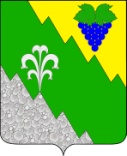 АДМИНИСТРАЦИЯ НИЖНЕБАКАНСКОГО СЕЛЬСКОГО ПОСЕЛЕНИЯ КРЫМСКОГО РАЙОНА ПОСТАНОВЛЕНИЕот 12.09.2016	             № 245станица НижнебаканскаяО внесении изменений в постановление администрации Нижнебаканского сельского поселения Крымского района от 19 февраля 2010  года № 26 «Об утверждении правил по работе и содержанию кладбищ на территории Нижнебаканского сельского поселения Крымского района»В соответствии с Федеральным законом от  6 октября 2003 года № 131-ФЗ «Об общих принципах организации местного самоуправления в Российской Федерации», Федеральным законом от 12 января 1996 гола № 8-ФЗ «О погребении и похоронном деле»,   Законом Краснодарского края  от 4 февраля 2004 года № 666-КЗ «О погребении  и похоронном деле  в Краснодарском крае». Уставом  Нижнебаканского сельского поселения Крымского района, руководствуясь протестом Крымской межрайонной прокуратуры от 22 июля 2016 года №7-02-16/4747, в целях приведения установленного порядка содержания и работы кладбищ в Нижнебаканском сельском поселении в соответствии  с федеральным и региональным законодательством, п о с т а н о в л я ю:1. Внести изменения в постановление администрации Нижнебаканского сельского поселения Крымского района от 19 февраля 2010 года №26 «Об утверждении правил работы и содержания кладбищ на территории Нижнебаканского сельского поселения Крымского района» изложив пункт 4.11 в следующей редакции:«4.11. Изъятие урн, эксгумация и перезахоронение останков умерших производится на основании заключения органов, уполномоченных осуществлять государственный санитарно-эпидемиологический надзор, об отсутствии особо опасных инфекционных заболеваний, в случаях и порядке, установленных действующим законодательством.».2. Специалисту 2 категории  (Ахрютина Н.Г.) обнародовать настоящее постановление и разместить на официальном сайте администрации  Нижнебаканского сельского  поселения Крымского района в сети Интернет. 3.  Постановление вступает в силу со дня его официального обнародования.Исполняющий обязанности главы Нижнебаканского сельского поселения Крымского района 					                      А.Н.Шахов